							2017-12-20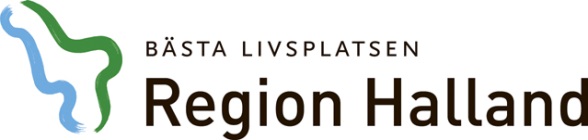 Projektmedel för hälsoinriktade insatserRutin för avrop av medelRespektive verksamhet bestämmer själv hur kostnader ska märkas upp. Det är bara kostnader inom ramen för beslutat projekt som ersättsAvrop av projektmedel bör ske tre gånger per år I blanketten för avrop ska följande redovisas:projektnamn, konto för utbetalning samt datumkort beskrivning av de insatser som har genomförts inom ramen för projektet under den aktuella perioden kostnader för genomförda insatser. Om det gäller personalkostnader ska antal timmar (eller procent av tjänst) samt personalkategori anges. underskrift av ansvarig chef  Blanketten skickas till regionen@regionhalland.se. Underskriven blankett skickas via internpost till Diariet, Regionkontoret, alt. till: Region Halland, Box 517, 301 80 Halmstad. Frågor om utbetalning besvaras av Per Bilén som är ansvarig controller på Regionkontoret. Kontaktuppgifter: E-post: Per.Bilen@regionhalland.seTelefon: 035-17 98 56